§16103.  References to federal statutesSecurities Act of 1933, 15 United States Code, Section 77a et seq., Securities Exchange Act of 1934, 15 United States Code, Section 78a et seq., Public Utility Holding Company Act of 1935, 15 United States Code, Section 79 et seq., Investment Company Act of 1940, 15 United States Code, Section 80a‑1 et seq., Investment Advisers Act of 1940, 15 United States Code, Section 80b‑1 et seq., Employee Retirement Income Security Act of 1974, 29 United States Code, Section 1001 et seq., National Housing Act, 12 United States Code, Section 1701 et seq., Commodity Exchange Act, 7 United States Code, Section 1 et seq., Internal Revenue Code, 26 United States Code, Section 1 et seq., Securities Investor Protection Act of 1970, 15 United States Code, Section 78aaa et seq., Securities Litigation Uniform Standards Act of 1998, 112 Stat. 3227, Small Business Investment Act of 1958, 15 United States Code, Section 661 et seq. and Electronic Signatures in Global and National Commerce Act, 15 United States Code, Section 7001 et seq. mean those federal laws of those names, those statutes and the rules and regulations adopted under those laws and statutes, as amended, as of December 31, 2006.  [PL 2007, c. 14, §1 (AMD).]SECTION HISTORYPL 2005, c. 65, §A2 (NEW). PL 2007, c. 14, §1 (AMD). The State of Maine claims a copyright in its codified statutes. If you intend to republish this material, we require that you include the following disclaimer in your publication:All copyrights and other rights to statutory text are reserved by the State of Maine. The text included in this publication reflects changes made through the First Regular and Frist Special Session of the 131st Maine Legislature and is current through November 1, 2023
                    . The text is subject to change without notice. It is a version that has not been officially certified by the Secretary of State. Refer to the Maine Revised Statutes Annotated and supplements for certified text.
                The Office of the Revisor of Statutes also requests that you send us one copy of any statutory publication you may produce. Our goal is not to restrict publishing activity, but to keep track of who is publishing what, to identify any needless duplication and to preserve the State's copyright rights.PLEASE NOTE: The Revisor's Office cannot perform research for or provide legal advice or interpretation of Maine law to the public. If you need legal assistance, please contact a qualified attorney.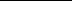 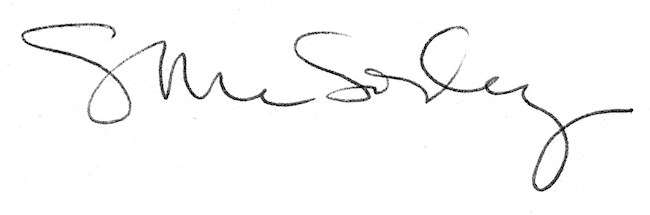 